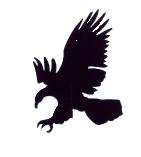 STEEL EAGLE COMMERCE LIMITED24, F. ASSENZA STREET, IBRAG, SWIEQI, MALTA, SWQ 2250VAT Registration number - MT 1941 2426, Company registration number - C 46938Tel. +356-21-333-190, tel./fax +356-21-320-853, fax +356-21-320-856.www.steeleaglemalta.com 	info@steeleaglemalta.comAbout Company:Steel Eagle Commerce is an International Trading Company, specializing in steel and steel related products.Job Title: Sales AssistantJob description:Caring out an active search of new clients for those goods that are included in the variety of products theCompany is trading in. The Intern will get good theoretical knowledge and practice in the following areas:- Marketing- Purchasing- Sales- Logistics- Organization of internal documentsCandidate Requirements:	Advanced knowledge of English. Knowledge of other foreign languages will be appreciated.	Studying for a Master or Bachelor in economics.	Excellent communication skills.	Computer literacy is a must.	Eager to learn.	Ability to work as part of a team and also as an individual.How to apply:Please send an email to info@steeleaglemalta.com with a CV and Cover Letter attached.